る、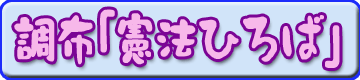 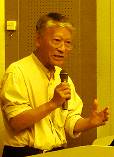 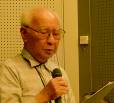 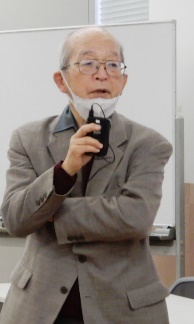 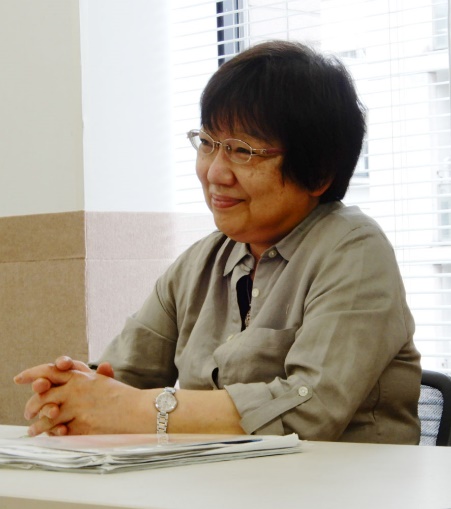 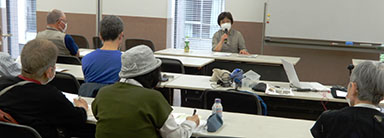 